MINISTERE DE LA SANTÉ PUBLIQUE ET DE LA POPULATION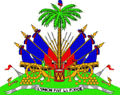 UNITÉ DE COORDINATION DES MALADIES INFECTUEUSES ET TRANSMISSIBLESUCMIT/MSPP____________________________________________________________________________TERMES DE REFERENCE POUR L’ACQUISITION DE MATERIELS ELECTRONIQUES POUR LE BUREAUCENTRAL DEUCMIT____________________________________________________________________________JustificationL’Unité de de Coordination des  Maladies Infectieuses et Transmissibles (UCMIT) est une entité du MSPP qui assure la coordination des trois programmes nationaux de lutte contre la tuberculose, le VIH/SIDA  et la Malaria.  Pour permettre à son personnel de travailler dans les conditions optimales, le bureau central qui héberge la coordination centrale ainsi que les 3 programmes doit offrir à son personnel le matériel de travail nécessaire. Ainsi, il compte utiliser les services d’un fournisseur pour faire l’acquisition d’un lot de matériels électroniques.Description technique des matérielsGarantie et/ou qualité des services après-venteDans la cotation, le fournisseur doit donner des informations sur la garantie :Retour du matériel si défectueuxDélai de retourVentes de pièces accessoires pour les matérielsModalités de Livraison/Délai de livraisonLivraison sur place au représentant de UCMIT après paiement Matériels bien emboités de façonsécuritaire avec tous les élémentsdécrits dans la cotationVérification du nombre de boites et de leur contenu lors de la livraisonSi transport offert par le fournisseur la vérification se fait lors de la livraison au bureau de UCMITAspectslégaux/Réputation du fournisseurUCMIT, en tant qu’entité étatique, doit s’assurer que les entreprises avec lesquelles elle fait des transactions sont légalement enregistrées et ne sont pas en contravention  avec les autorités. L’UCMIT tiendra compte des éléments d’information ci-dessous dans sa décision finale d’achat :Est-ce que l’entreprise a une patente de fonctionnement délivrée par les autorités compétentes ?Est-ce que l’entreprise a un score acceptable pour l’OFAC ?Est-ce que le fournisseur jouit d’une bonne réputation auprès de particuliers ou d’organisations de la place quiy ont déjà acheté des ordinateurs ?Est-ce qu’il y a une enquête de satisfaction dupersonnel d’UCMIT qui est défavorable à l’entreprise par rapport à d’autres matériels achetés ou services fournis antérieurement par ce fournisseur ? Paiement/Conditions de paiementLa méthode de paiement favorable à UCMIT pour ce matériel est paiement par chèque d’UCMIT émis au nom de l’entreprise. L’entreprise doit communiquer dans la cotation le nom au profit duquel on doit émettre le chèque.La monnaie de paiement est la gourde pour ce type de d’achat. Le fournisseur doit donc soumettre la cotation en gourdes.UCMIT, étant une entité étatique délivrant des services de santé à la population est exonéré des taxes. Aucun montant relatif à des taxes quelles qu’elles soient ne doit pas être ajoutée dans le montant à payer.Apres paiement, en plus de la facture de paiement avec sceau paye de l’entreprise, l’entreprise doit donner à UCMIT une confirmation de garantie des services après-vente.Soumission de dossier Les fournisseurs intéressés peuvent soumettre leur offre accompagnes des documents exigés (patente, matricule fiscale) conformément aux conditions décrites plus haut  a l’intention de l’administration de UCMIT au 17, Rue Darguin , Petionville, Haiti au plus tard le 23 Février 2022 avant 4 :00 Pm.Matériel/ItemQuantitéDescription TechniqueTablette + Chargeur15Samsung Galaxy Tab A 8.0” (2019, WIFI + CELLULAR)32 GB, 5100 MaH Battery, 4G LTE Tablet & Phone (Makes Calls ) GSM Unlock SM-T295, International Model.32 GB LTE/64 bit quad Core Processor/203.1 mm (8.0’’ WXGA TFT)/8 MP AF +2 MP/2GB (RAM) +32 GB (ROM) Memory/5100 mAhSolar Charger15 Power bank portable solar charger / 26800 mAhTablet Case15Tablet Case CCMAO pour Galaxy TAB A 8 290/ SM-295Lecteurd’empreintesdigitales15Lecteur d’empreintes digitales M2-Easy ScanLaptop15Intel Core i5-1135G7 Processor8 GB RAM250 GB M.2 NVMe Solid State Drive15.6’’ Wide Screen Display